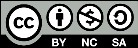 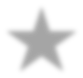 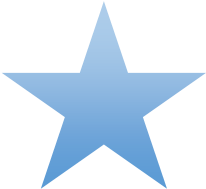 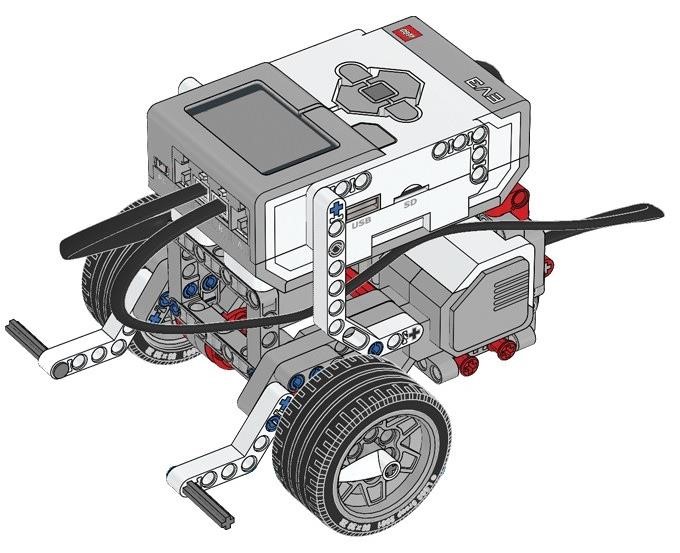 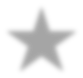 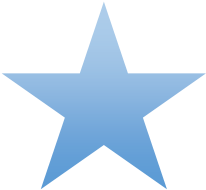 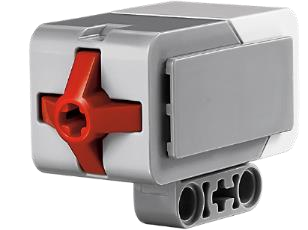 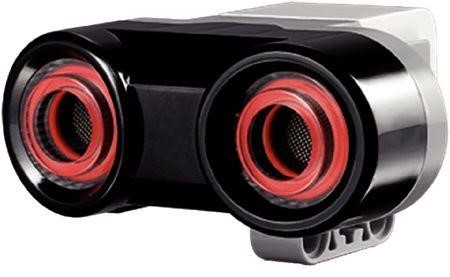 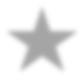 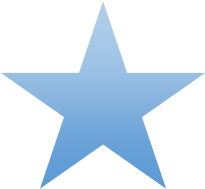 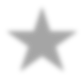 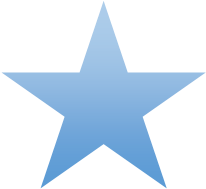 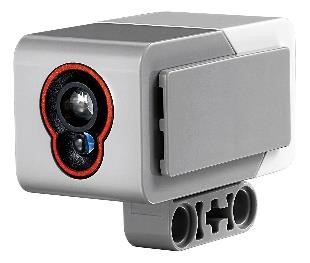 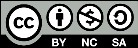 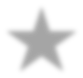 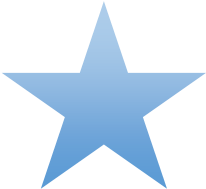 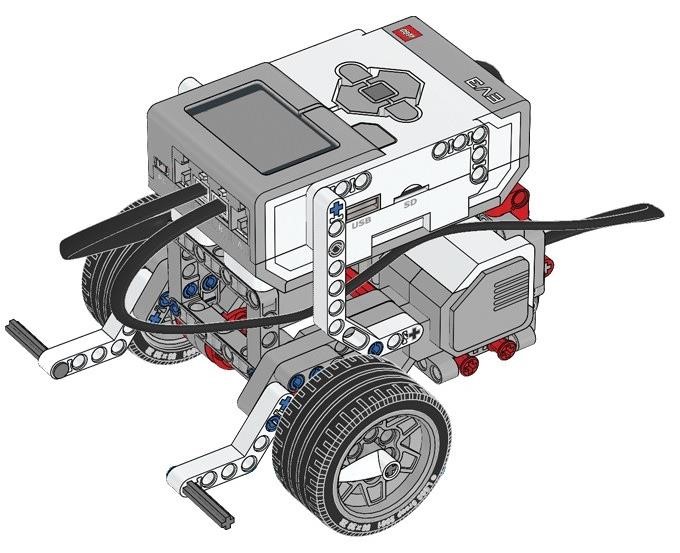 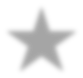 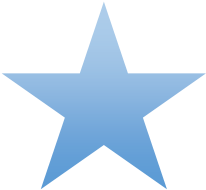 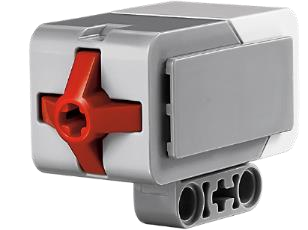 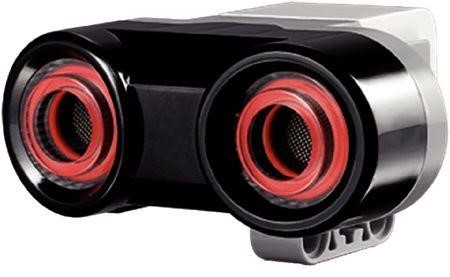 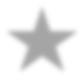 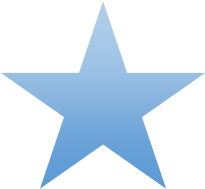 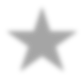 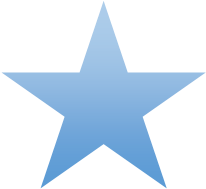 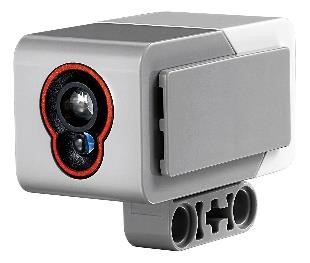 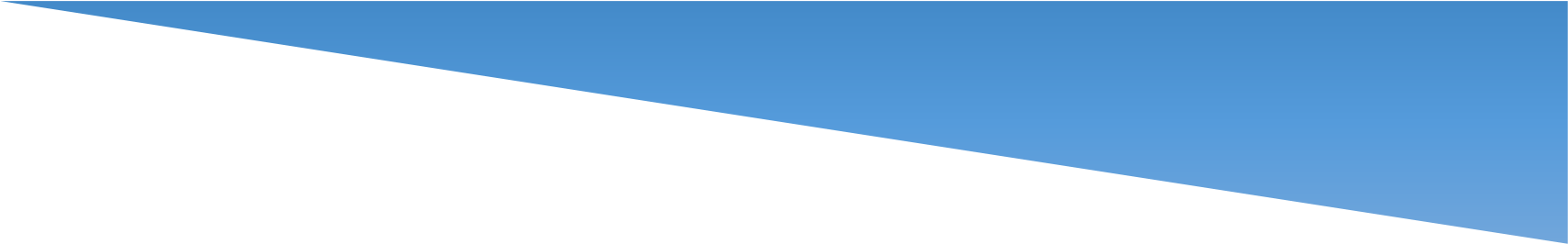 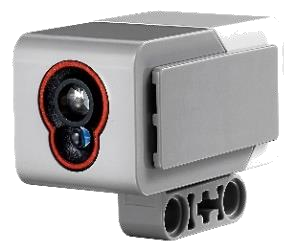 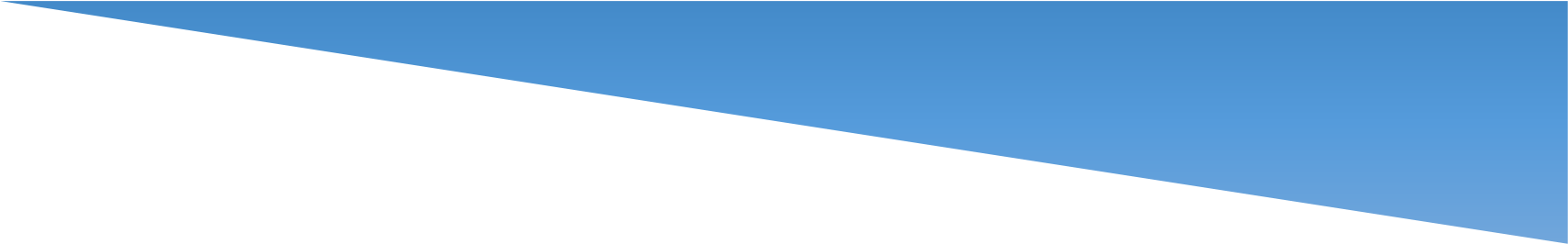 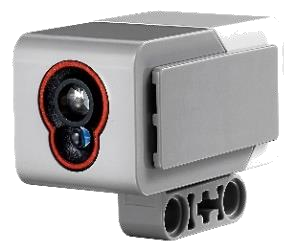 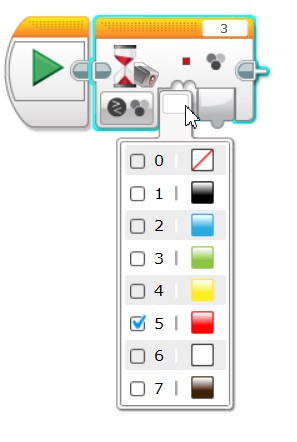 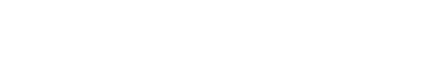 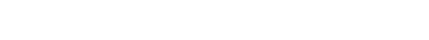 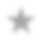 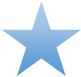 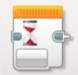 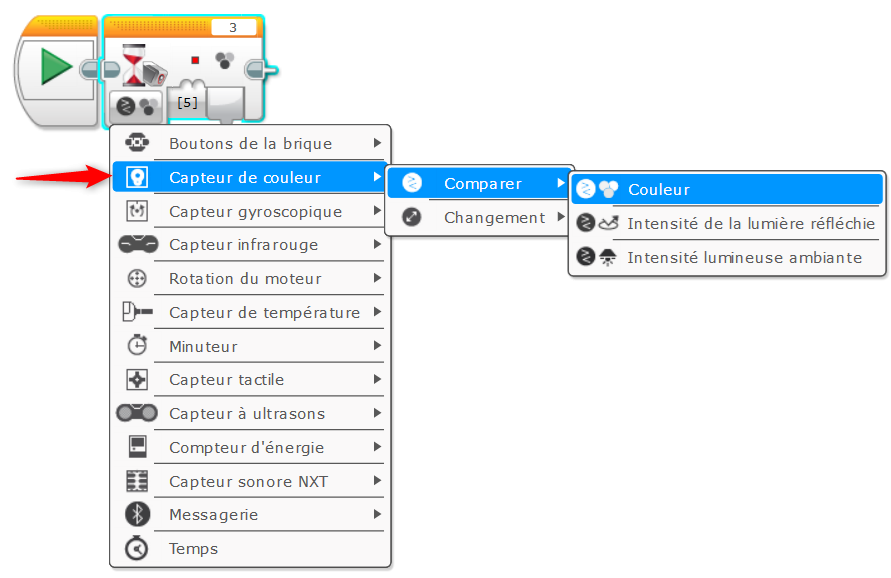 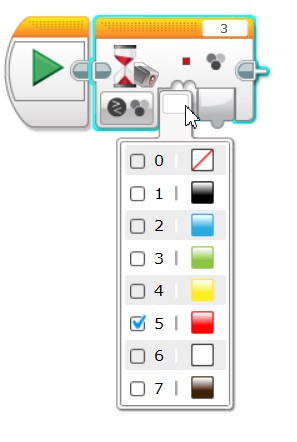 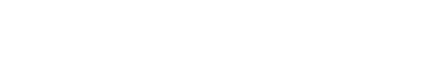 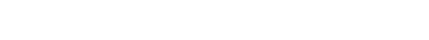 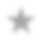 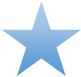 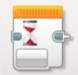 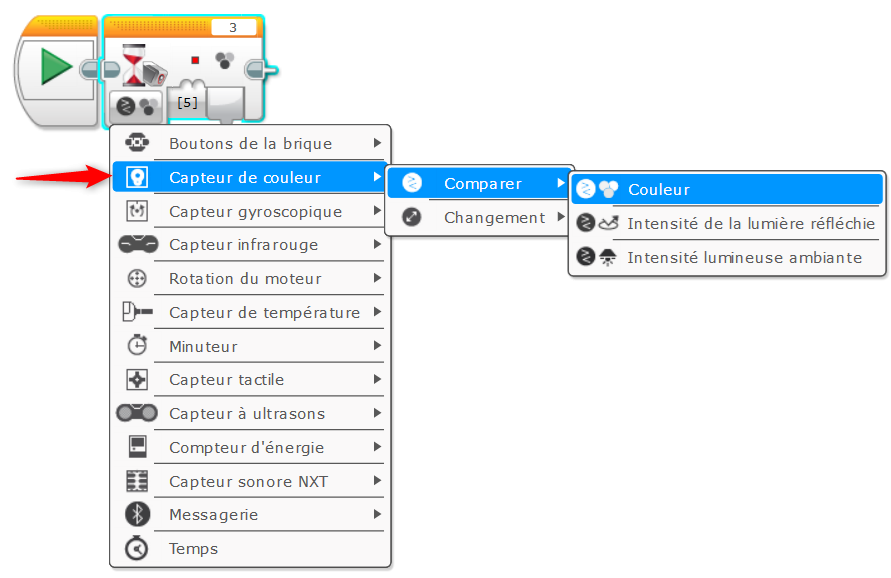 Pour ajouter ce capteur, réfère-toi à la partie Robot Educator dans le logiciel de programmation Lego Mindstorms EV3. Dans la section : Accueil (premier onglet) 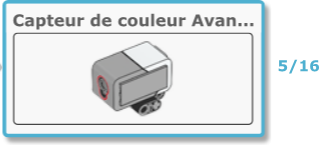 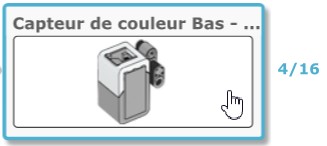 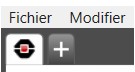 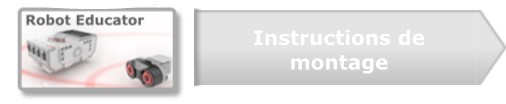 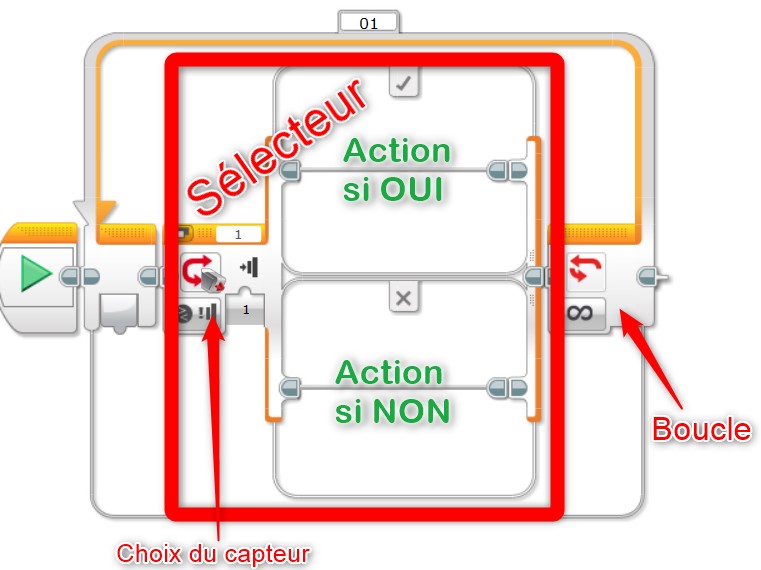 Pour les prochains défis, vous aurez parfois besoin de donner des choix d’actions en fonction de la lecture des capteurs.   Vous utiliserez le bloc Sélecteur qui est pratiquement toujours utilisé avec le bloc Boucle afin de permettre la relecture du capteur. 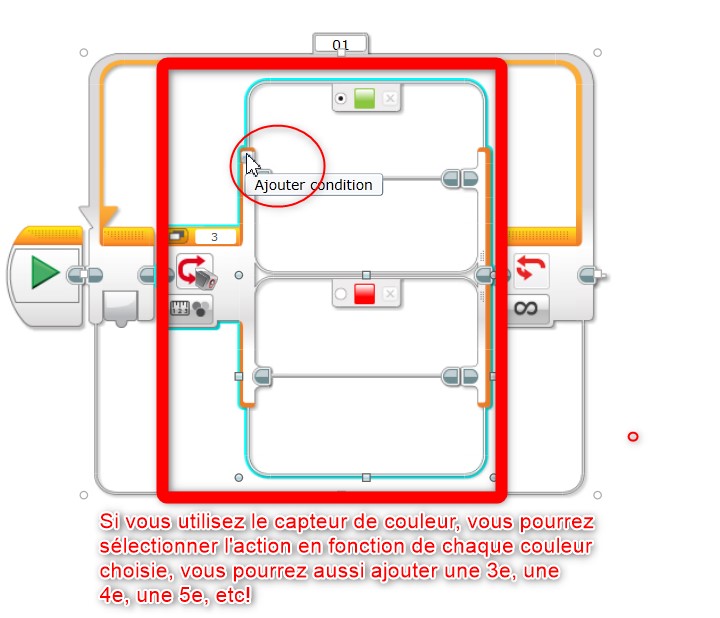 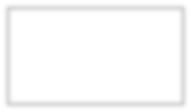 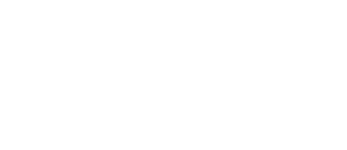 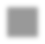 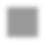 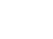 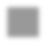 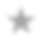 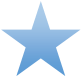 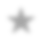 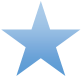 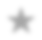 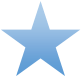 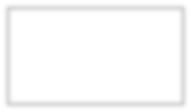 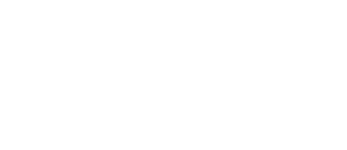 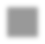 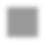 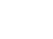 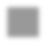 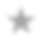 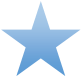 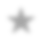 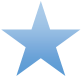 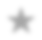 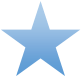 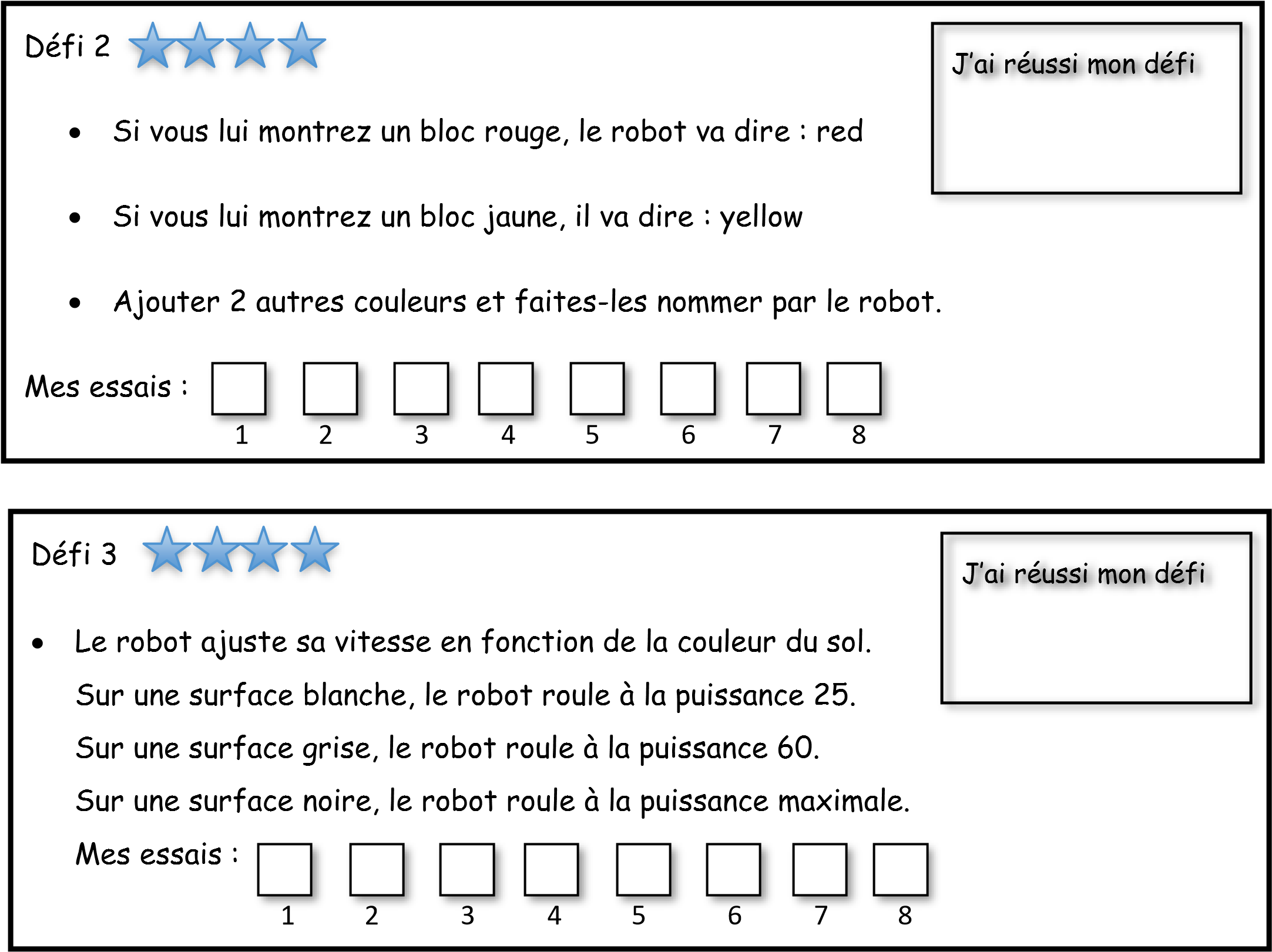 Comme il n’y a pas de gris parmi les couleurs que détecte le capteur de couleur, vous devrez mesurer la lumière réfléchie par la couleur. Les valeurs vont de 0 (très sombre) à 100 (très clair).  Le gris se situera donc à mi-chemin entre 0 et 100.   – Voir les notes en Annexe 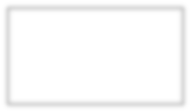 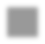 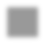 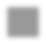 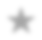 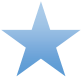 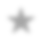 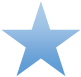 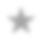 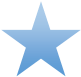 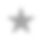 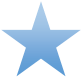 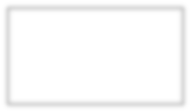 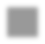 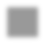 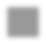 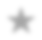 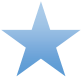 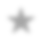 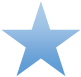 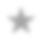 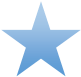 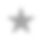 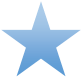 Si on pointe le capteur vers le sol, on peut lui faire détecter une ligne noire que le robot pourra suivre à l’aide de cette programmation. 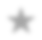 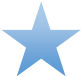 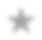 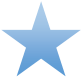 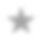 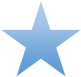 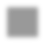 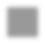 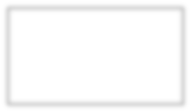 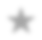 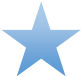 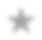 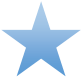 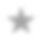 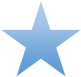 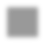 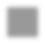 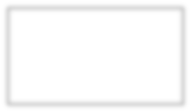 Selon vous, est-ce qu’il est possible d’interrompre une boucle de programmation en cours de trajet?   Comment? Annexe A Placez votre capteur de façon à lire la réflexion de la lumière. Voir en bas à droite de votre application EV3, l’onglet d’affichage des ports.  Ici au port 3 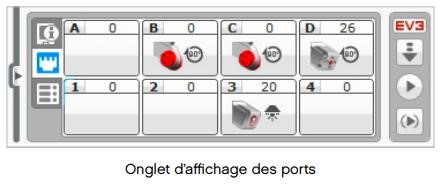 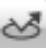 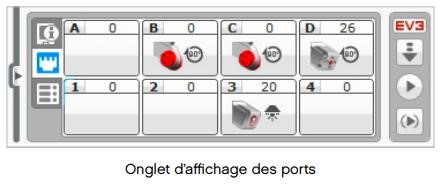 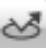 Il est aussi possible de lire la réflexion directement sur la brique EV3 Annexe B 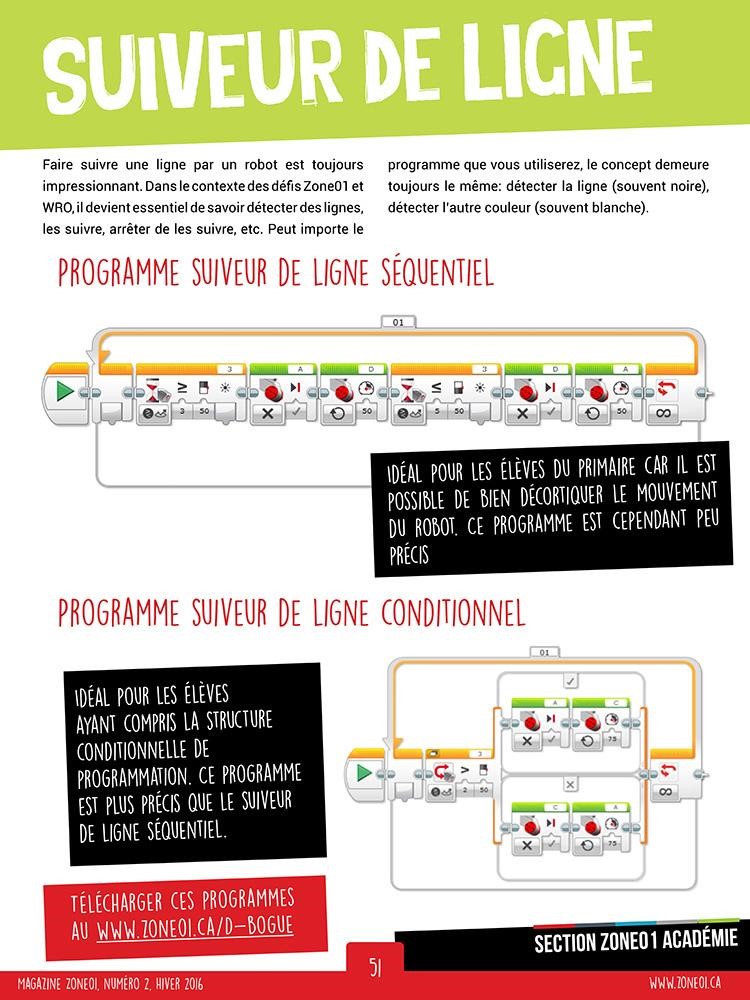 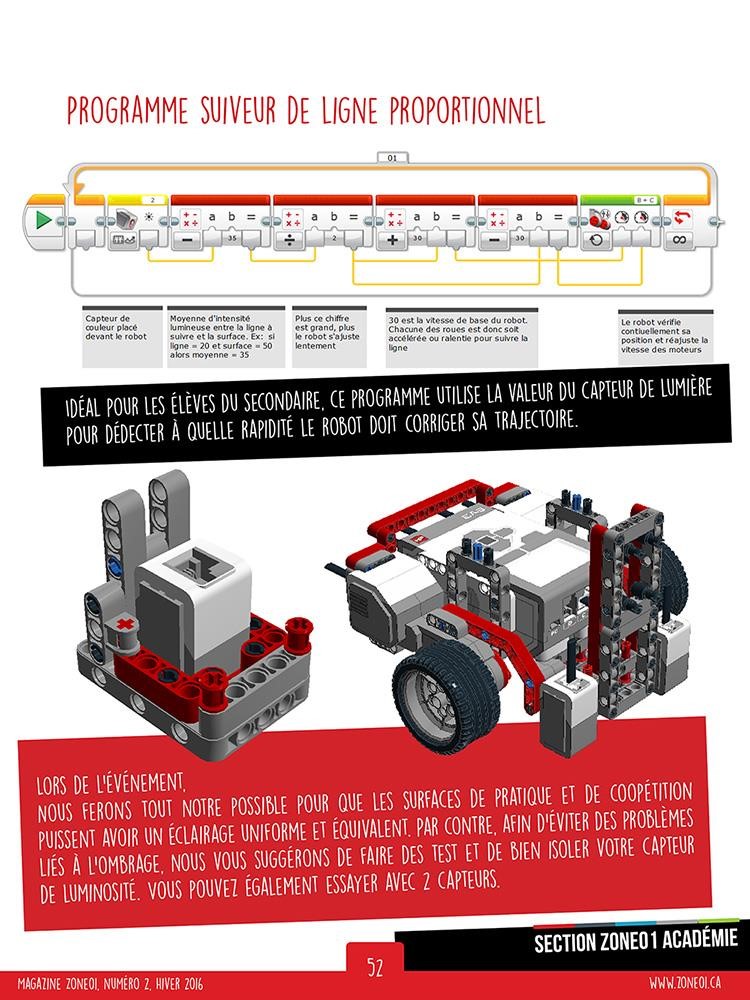 Notes personnelles Notes personnelles La  programmation  Les concepts mathématiques1. 2. Se rendre au 3e onglet Sélectionner « Port view » 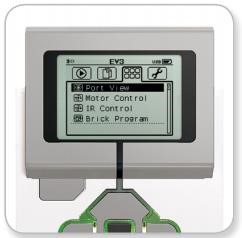 3. Selectionner le bon capteur et le port où il est branché. 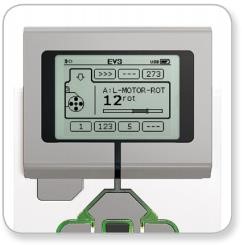 